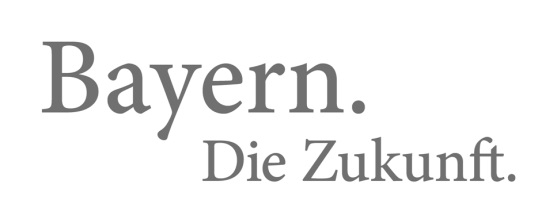 P r e s s e i n f o r m a t i o nStraßenbau Lfd. Nr. 125 / 2017                                         Pfarrkirchen, den 19.10.2017Staatstraße 2112 südlich Arnstorf ab Freitagabendwieder frei befahrbarHinweis für die Presse: Bitte beiliegenden Link mitveröffentlichenWeitere Informationen zu Straßensperrungen / Umleitungen usw. findet der Bürger unter www.stbapa.bayern.de / Straßenbau / Aktuelles. Wie geplant, konnten die Sanierungsarbeiten an der Staatsstraße 2112 zwischen der Einmündung "Wimmer G'wanden" und der Kreisstraße PAN 39 bei Henning im vorgegebenen Zeitrahmen durchgeführt werden, so dass die Staatsstraße am Freitagabend (20.10.2017), wieder für den Verkehr freigegeben werden kann. Nur zur Information für die Presse:Bei Rückfragen wird gebeten, sich an das Sekretariat der Pressestelle des Staatlichen Bauamtes Passau, Tel. 0851 / 5017 – 1010 zu wenden. gez. PressestelleStaatliches Bauamt Passau